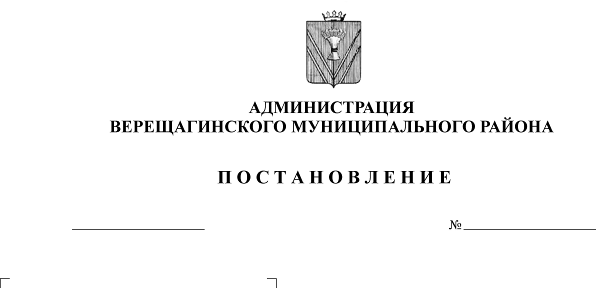 На основании бюджета муниципального образования «Зюкайское сельское поселение» на 2019 год и плановый период 2020 - 2021 годы, утвержденного решением Совета Депутатов муниципального образования «Зюкайское сельское поселение» Верещагинского муниципального района Пермского края от              24 декабря 2018 года №10/39, руководствуясь Уставом муниципального образования «Верещагинский муниципальный район Пермского края», администрация Верещагинского муниципального района ПОСТАНОВЛЯЕТ:Внести в постановление администрации муниципального образования «Зюкайское сельское поселение» Верещагинского муниципального района Пермского края от 27 октября 2017 года №160 «Об утверждении муниципальной программы «Организация муниципального управления в органах МО «Зюкайское сельское поселение»» на 2018-2021 годы» следующие изменения:Пункт 5 изложить в новой редакции: «5. Контроль исполнения настоящего постановления возложить на заместителя главы администрации муниципального района по взаимодействию с территориями, руководителя аппарата Ильенко Ю.Г.». Внести в муниципальную программу «Организация муниципального управления в органах МО «Зюкайское сельское поселение» на 2018-2021 годы» (далее – Программа) следующие изменения: Паспорт Программы изложить в новой редакции (приложение 1);2.2. Финансовое обеспечение Программы изложить в новой редакции (приложение 2).3. Настоящее постановление вступает в силу с момента опубликования в районной газете «Заря» и распространяется на правоотношения, возникшие с        01 апреля 2019 года. Глава муниципального района-глава администрации Верещагинскогомуниципального района			            			С.В. КондратьевПриложение 1 к постановлению администрацииВерещагинского муниципального районаот 07.05.2019 № 254-01-01-344Приложение к муниципальной программе «Организация муниципального управления в органах МО «Зюкайское сельское поселение» на 2018-2021 годы»	Паспорт муниципальной программы«Организация муниципального управления в органах МО «Зюкайское сельское поселение» на 2018 -2021 годы» Приложение 2 к постановлению администрацииВерещагинского муниципального районаот 07.05.2019 № 254-01-01-344Приложение к муниципальной программе «Организация муниципального управления в органах МО «Зюкайское сельское поселение» на 2018-2021 годы» Финансовое обеспечение муниципальной программы «Организация муниципального управления в органах МО «Зюкайское сельское поселение» на 2018-2021 годы» Ответственный исполнитель ПрограммыОтветственный исполнитель ПрограммыОтветственный исполнитель ПрограммыАдминистрация Верещагинского муниципального района Пермского края (далее - Администрация района)Администрация Верещагинского муниципального района Пермского края (далее - Администрация района)Администрация Верещагинского муниципального района Пермского края (далее - Администрация района)Администрация Верещагинского муниципального района Пермского края (далее - Администрация района)Участники ПрограммыУчастники ПрограммыУчастники Программы Администрация района  Администрация района  Администрация района  Администрация района Подпрограммы ПрограммыПодпрограммы ПрограммыПодпрограммы Программы Отсутствуют Отсутствуют Отсутствуют ОтсутствуютЦель ПрограммыЦель ПрограммыЦель ПрограммыСовершенствование муниципального управления в органах местного самоуправления Зюкайского сельского поселения (далее по тексту - поселение)Совершенствование муниципального управления в органах местного самоуправления Зюкайского сельского поселения (далее по тексту - поселение)Совершенствование муниципального управления в органах местного самоуправления Зюкайского сельского поселения (далее по тексту - поселение)Совершенствование муниципального управления в органах местного самоуправления Зюкайского сельского поселения (далее по тексту - поселение)Задачи ПрограммыЗадачи ПрограммыЗадачи Программы1. Совершенствование системы предоставления муниципальных услуг. 2. Повышение эффективности организационно-документационной деятельности администрации поселения. 3. Развитие кадрового потенциала муниципальной службы. Повышение квалификации муниципальных служащих.4. Информационная открытость органов местного самоуправления поселения. 5. Обеспечение деятельности органов местного самоуправления поселения. 6. Обеспечение непредвиденных расходов за счет средств резервного фонда администрации МО «Зюкайское сельское поселение»7. Реализация администрацией  МО «Зюкайское сельское поселение» делегированных государственных полномочий8.Эффективное выполнение функций, связанных с реализацией вопросов местного значения Советом Депутатов  МО «Зюкайское сельское поселение»9.Меры социальной помощи и поддержки отдельных категорий граждан МО «Зюкайское сельское поселение»1. Совершенствование системы предоставления муниципальных услуг. 2. Повышение эффективности организационно-документационной деятельности администрации поселения. 3. Развитие кадрового потенциала муниципальной службы. Повышение квалификации муниципальных служащих.4. Информационная открытость органов местного самоуправления поселения. 5. Обеспечение деятельности органов местного самоуправления поселения. 6. Обеспечение непредвиденных расходов за счет средств резервного фонда администрации МО «Зюкайское сельское поселение»7. Реализация администрацией  МО «Зюкайское сельское поселение» делегированных государственных полномочий8.Эффективное выполнение функций, связанных с реализацией вопросов местного значения Советом Депутатов  МО «Зюкайское сельское поселение»9.Меры социальной помощи и поддержки отдельных категорий граждан МО «Зюкайское сельское поселение»1. Совершенствование системы предоставления муниципальных услуг. 2. Повышение эффективности организационно-документационной деятельности администрации поселения. 3. Развитие кадрового потенциала муниципальной службы. Повышение квалификации муниципальных служащих.4. Информационная открытость органов местного самоуправления поселения. 5. Обеспечение деятельности органов местного самоуправления поселения. 6. Обеспечение непредвиденных расходов за счет средств резервного фонда администрации МО «Зюкайское сельское поселение»7. Реализация администрацией  МО «Зюкайское сельское поселение» делегированных государственных полномочий8.Эффективное выполнение функций, связанных с реализацией вопросов местного значения Советом Депутатов  МО «Зюкайское сельское поселение»9.Меры социальной помощи и поддержки отдельных категорий граждан МО «Зюкайское сельское поселение»1. Совершенствование системы предоставления муниципальных услуг. 2. Повышение эффективности организационно-документационной деятельности администрации поселения. 3. Развитие кадрового потенциала муниципальной службы. Повышение квалификации муниципальных служащих.4. Информационная открытость органов местного самоуправления поселения. 5. Обеспечение деятельности органов местного самоуправления поселения. 6. Обеспечение непредвиденных расходов за счет средств резервного фонда администрации МО «Зюкайское сельское поселение»7. Реализация администрацией  МО «Зюкайское сельское поселение» делегированных государственных полномочий8.Эффективное выполнение функций, связанных с реализацией вопросов местного значения Советом Депутатов  МО «Зюкайское сельское поселение»9.Меры социальной помощи и поддержки отдельных категорий граждан МО «Зюкайское сельское поселение»Ожидаемые результаты реализации ПрограммыОжидаемые результаты реализации ПрограммыОжидаемые результаты реализации Программы-регламентация процедуры предоставления муниципальных услуг, как следствие - снижение административных барьеров;-повышение  качества и доступности муниципальных услуг; -повышение эффективности организационно – документационной деятельности администрации поселения; -совершенствование системы контроля исполнения документов; -формирование системы повышения квалификации и профессиональной переподготовки муниципальных служащих поселения; -повышение уровня открытости и доступности к проектам и принятым нормативным правовым актам органов местного самоуправления поселения; -обеспечение материально-технических и организационных условий для эффективного и качественного осуществления полномочий главой поселения МО «Зюкайское сельское поселение»-регламентация процедуры предоставления муниципальных услуг, как следствие - снижение административных барьеров;-повышение  качества и доступности муниципальных услуг; -повышение эффективности организационно – документационной деятельности администрации поселения; -совершенствование системы контроля исполнения документов; -формирование системы повышения квалификации и профессиональной переподготовки муниципальных служащих поселения; -повышение уровня открытости и доступности к проектам и принятым нормативным правовым актам органов местного самоуправления поселения; -обеспечение материально-технических и организационных условий для эффективного и качественного осуществления полномочий главой поселения МО «Зюкайское сельское поселение»-регламентация процедуры предоставления муниципальных услуг, как следствие - снижение административных барьеров;-повышение  качества и доступности муниципальных услуг; -повышение эффективности организационно – документационной деятельности администрации поселения; -совершенствование системы контроля исполнения документов; -формирование системы повышения квалификации и профессиональной переподготовки муниципальных служащих поселения; -повышение уровня открытости и доступности к проектам и принятым нормативным правовым актам органов местного самоуправления поселения; -обеспечение материально-технических и организационных условий для эффективного и качественного осуществления полномочий главой поселения МО «Зюкайское сельское поселение»-регламентация процедуры предоставления муниципальных услуг, как следствие - снижение административных барьеров;-повышение  качества и доступности муниципальных услуг; -повышение эффективности организационно – документационной деятельности администрации поселения; -совершенствование системы контроля исполнения документов; -формирование системы повышения квалификации и профессиональной переподготовки муниципальных служащих поселения; -повышение уровня открытости и доступности к проектам и принятым нормативным правовым актам органов местного самоуправления поселения; -обеспечение материально-технических и организационных условий для эффективного и качественного осуществления полномочий главой поселения МО «Зюкайское сельское поселение»Этапы и сроки реализации Программы Этапы и сроки реализации Программы Этапы и сроки реализации Программы 2018-2021 годы без разбивки на этапы 2018-2021 годы без разбивки на этапы 2018-2021 годы без разбивки на этапы 2018-2021 годы без разбивки на этапы Объемы и источники финансирования ПрограммыИсточники финансированияРасходы (тыс. руб.)Расходы (тыс. руб.)Расходы (тыс. руб.)Расходы (тыс. руб.)Объемы и источники финансирования ПрограммыИсточники финансирования2018201920202021Объемы и источники финансирования ПрограммыВсего:4721,504091,624102,084116,48Объемы и источники финансирования ПрограммыФедеральный бюджет203,50220,80220,80226,60Объемы и источники финансирования ПрограммыКраевой бюджет3,659,009,009,00Объемы и источники финансирования ПрограммыБюджет поселения4514,353861,823872,283880,88Объемы и источники финансирования ПрограммыВнебюджетные источники0,000,000,000,00№ п/пНаименование муниципальной программы, подпрограммы, задачи, мероприятия Расходы на период действия программыРасходы на период действия программыРасходы на период действия программыРасходы на период действия программыРасходы на период действия программыРасходы на период действия программы№ п/пНаименование муниципальной программы, подпрограммы, задачи, мероприятия  в том числе по источникам финансирования ВСЕГО (тыс. руб.)в том числе по годам (тыс. руб.)в том числе по годам (тыс. руб.)в том числе по годам (тыс. руб.)в том числе по годам (тыс. руб.)№ п/пНаименование муниципальной программы, подпрограммы, задачи, мероприятия  в том числе по источникам финансирования ВСЕГО (тыс. руб.)2018 год2019 год2020 год2021 год1234567«Организация муниципального управления в органах местного самоуправления Зюкайское сельское поселение»Всего:17031,684721,504091,624102,084116,48«Организация муниципального управления в органах местного самоуправления Зюкайское сельское поселение»Федеральный бюджет871,70203,50220,80220,80226,60«Организация муниципального управления в органах местного самоуправления Зюкайское сельское поселение»Краевой бюджет30,653,659,009,009,00«Организация муниципального управления в органах местного самоуправления Зюкайское сельское поселение»Бюджет поселения16129,334514,353861,823872,283880,88«Организация муниципального управления в органах местного самоуправления Зюкайское сельское поселение»Внебюджетные источники0,000,000,000,000,001.Развитие кадрового потенциала муниципальной службы. Повышение квалификации муниципальных служащихВсего:0,000,000,000,000,001.Развитие кадрового потенциала муниципальной службы. Повышение квалификации муниципальных служащихФедеральный бюджет0,000,000,000,000,001.Развитие кадрового потенциала муниципальной службы. Повышение квалификации муниципальных служащихКраевой бюджет0,000,000,000,000,001.Развитие кадрового потенциала муниципальной службы. Повышение квалификации муниципальных служащихБюджет поселения0,000,000,000,000,001.Развитие кадрового потенциала муниципальной службы. Повышение квалификации муниципальных служащихВнебюджетные источники0,000,000,000,000,001.1.Обучение на курсах повышения квалификацииВсего:0,000,000,000,000,001.1.Обучение на курсах повышения квалификацииФедеральный бюджет0,000,000,000,000,001.1.Обучение на курсах повышения квалификацииКраевой бюджет0,000,000,000,000,001.1.Обучение на курсах повышения квалификацииБюджет поселения0,000,000,000,000,001.1.Обучение на курсах повышения квалификацииВнебюджетные источники0,000,000,000,000,001.2.Участие в образовательных инновационных семинарахВсего:0,000,000,000,000,001.2.Участие в образовательных инновационных семинарахФедеральный бюджет0,000,000,000,000,001.2.Участие в образовательных инновационных семинарахКраевой бюджет0,000,000,000,000,001.2.Участие в образовательных инновационных семинарахБюджет поселения0,000,000,000,000,001.2.Участие в образовательных инновационных семинарахВнебюджетные источники0,000,000,000,000,001.3Участие в программах переподготовки Всего:0,000,000,000,000,001.3Участие в программах переподготовки Федеральный бюджет0,000,000,000,000,001.3Участие в программах переподготовки Краевой бюджет0,000,000,000,000,001.3Участие в программах переподготовки Бюджет поселения0,000,000,000,000,001.3Участие в программах переподготовки Внебюджетные источники0,000,000,000,000,002.Повышение открытости деятельности администрации поселения, ее отраслевых (функциональных) органов через средства массовой информацииВсего:190,3746,6747,9047,9047,902.Повышение открытости деятельности администрации поселения, ее отраслевых (функциональных) органов через средства массовой информацииФедеральный бюджет0,000,000,000,000,002.Повышение открытости деятельности администрации поселения, ее отраслевых (функциональных) органов через средства массовой информацииКраевой бюджет0,000,000,000,000,002.Повышение открытости деятельности администрации поселения, ее отраслевых (функциональных) органов через средства массовой информацииБюджет поселения190,3746,6747,9047,9047,902.Повышение открытости деятельности администрации поселения, ее отраслевых (функциональных) органов через средства массовой информацииВнебюджетные источники0,000,000,000,000,002.1.Опубликование правовых актов органов местного самоуправления  МО «Зюкайское сельское поселение» и иной информации, связанной с деятельностью органов местного самоуправления  МО «Зюкайское сельское поселение»Всего:190,3746,6747,9047,9047,902.1.Опубликование правовых актов органов местного самоуправления  МО «Зюкайское сельское поселение» и иной информации, связанной с деятельностью органов местного самоуправления  МО «Зюкайское сельское поселение»Федеральный бюджет0,000,000,000,000,002.1.Опубликование правовых актов органов местного самоуправления  МО «Зюкайское сельское поселение» и иной информации, связанной с деятельностью органов местного самоуправления  МО «Зюкайское сельское поселение»Краевой бюджет0,000,000,000,000,002.1.Опубликование правовых актов органов местного самоуправления  МО «Зюкайское сельское поселение» и иной информации, связанной с деятельностью органов местного самоуправления  МО «Зюкайское сельское поселение»Бюджет поселения190,3746,6747,9047,9047,902.1.Опубликование правовых актов органов местного самоуправления  МО «Зюкайское сельское поселение» и иной информации, связанной с деятельностью органов местного самоуправления  МО «Зюкайское сельское поселение»Внебюджетные источники0,000,000,000,000,003.Эффективное выполнение функций, связанных с реализацией вопросов местного значения, администрацией  МО «Зюкайское сельское поселение»Всего:14613,904108,473501,813501,813501,813.Эффективное выполнение функций, связанных с реализацией вопросов местного значения, администрацией  МО «Зюкайское сельское поселение»Федеральный бюджет0,000,000,000,000,003.Эффективное выполнение функций, связанных с реализацией вопросов местного значения, администрацией  МО «Зюкайское сельское поселение»Краевой бюджет0,000,000,000,000,003.Эффективное выполнение функций, связанных с реализацией вопросов местного значения, администрацией  МО «Зюкайское сельское поселение»Бюджет поселения14613,904108,473501,813501,813501,813.Эффективное выполнение функций, связанных с реализацией вопросов местного значения, администрацией  МО «Зюкайское сельское поселение»Внебюджетные источники0,000,000,000,000,003.1.Глава муниципального образованияВсего:2567,6658,1636,5636,5636,53.1.Глава муниципального образованияФедеральный бюджет0,000,000,000,000,003.1.Глава муниципального образованияКраевой бюджет0,000,000,000,000,003.1.Глава муниципального образованияБюджет поселения2567,6658,1636,5636,5636,53.1.Глава муниципального образованияВнебюджетные источники0,000,000,000,000,03.1.1Содержание органов местного самоуправления за счет средств местного бюджетаВсего:13812,103450,373453,913453,913453,913.1.1Содержание органов местного самоуправления за счет средств местного бюджетаФедеральный бюджет0,000,000,000,000,03.1.1Содержание органов местного самоуправления за счет средств местного бюджетаКраевой бюджет0,000,000,000,000,03.1.1Содержание органов местного самоуправления за счет средств местного бюджетаБюджет поселения13812,103450,373453,913453,913453,913.1.1Содержание органов местного самоуправления за счет средств местного бюджетаВнебюджетные источники0,000,000,000,000,004Реализация администрацией  МО «Зюкайское сельское поселение» делегированных государственных полномочий»Всего:902,5207,15229,80229,80235,604Реализация администрацией  МО «Зюкайское сельское поселение» делегированных государственных полномочий»Федеральный бюджет871,7203,5220,8220,8226,64Реализация администрацией  МО «Зюкайское сельское поселение» делегированных государственных полномочий»Краевой бюджет30,653,659,009,009,004Реализация администрацией  МО «Зюкайское сельское поселение» делегированных государственных полномочий»Бюджет поселения0,000,000,000,000,004Реализация администрацией  МО «Зюкайское сельское поселение» делегированных государственных полномочий»Внебюджетные источники0,000,000,000,000,004.1Составление протоколов об административных правонарушенияхВсего:9,202,302,302,302,304.1Составление протоколов об административных правонарушенияхФедеральный бюджет0,000,000,000,000,004.1Составление протоколов об административных правонарушенияхКраевой бюджет9,202,302,302,302,304.1Составление протоколов об административных правонарушенияхБюджет поселения0,000,000,000,000,004.1Составление протоколов об административных правонарушенияхВнебюджетные источники0,000,000,000,000,004.2Администрирование государственных полномочий по организации проведения мероприятий по отлову безнадзорных животных, их транспортировке, учету и регистрации, содержанию, лечению, кастрации (стерилизации), эвтаназии, утилизацииВсего:21,451,356,76,76,74.2Администрирование государственных полномочий по организации проведения мероприятий по отлову безнадзорных животных, их транспортировке, учету и регистрации, содержанию, лечению, кастрации (стерилизации), эвтаназии, утилизацииФедеральный бюджет0,000,000,000,000,004.2Администрирование государственных полномочий по организации проведения мероприятий по отлову безнадзорных животных, их транспортировке, учету и регистрации, содержанию, лечению, кастрации (стерилизации), эвтаназии, утилизацииКраевой бюджет21,451,356,76,76,74.2Администрирование государственных полномочий по организации проведения мероприятий по отлову безнадзорных животных, их транспортировке, учету и регистрации, содержанию, лечению, кастрации (стерилизации), эвтаназии, утилизацииБюджет поселения0,000,000,000,000,004.2Администрирование государственных полномочий по организации проведения мероприятий по отлову безнадзорных животных, их транспортировке, учету и регистрации, содержанию, лечению, кастрации (стерилизации), эвтаназии, утилизацииВнебюджетные источники0,000,000,000,000,004.3Осуществление первичного воинского учета на территориях, где отсутствуют военные комиссариатыВсего:871,7203,5220,8220,8226,64.3Осуществление первичного воинского учета на территориях, где отсутствуют военные комиссариатыФедеральный бюджет871,7203,5220,8220,8226,64.3Осуществление первичного воинского учета на территориях, где отсутствуют военные комиссариатыКраевой бюджет0,000,000,000,000,004.3Осуществление первичного воинского учета на территориях, где отсутствуют военные комиссариатыБюджет поселения0,000,000,000,000,004.3Осуществление первичного воинского учета на территориях, где отсутствуют военные комиссариатыВнебюджетные источники0,000,000,000,000,005Эффективная реализация полномочий и совершенствование правового, организационного, финансового механизмов функционирования в сфере управления муниципальными финансами»Всего:193,8795,8598,020,000,005Эффективная реализация полномочий и совершенствование правового, организационного, финансового механизмов функционирования в сфере управления муниципальными финансами»Федеральный бюджет0,000,000,000,000,005Эффективная реализация полномочий и совершенствование правового, организационного, финансового механизмов функционирования в сфере управления муниципальными финансами»Краевой бюджет0,000,000,000,000,005Эффективная реализация полномочий и совершенствование правового, организационного, финансового механизмов функционирования в сфере управления муниципальными финансами»Бюджет поселения193,8795,8598,020,000,005Эффективная реализация полномочий и совершенствование правового, организационного, финансового механизмов функционирования в сфере управления муниципальными финансами»Внебюджетные источники0,000,000,000,000,005.1Казначейское исполнение бюджета поселенияВсего:62,3426,7635,580,000,005.1Казначейское исполнение бюджета поселенияФедеральный бюджет0,000,000,000,000,05.1Казначейское исполнение бюджета поселенияКраевой бюджет0,000,000,000,000,05.1Казначейское исполнение бюджета поселенияБюджет поселения62,3426,7635,580,000,005.1Казначейское исполнение бюджета поселенияВнебюджетные источники0,000,000,000,000,05.2Осуществление внешнего муниципального финансового контроляВсего:131,5369,0962,440,000,005.2Осуществление внешнего муниципального финансового контроляФедеральный бюджет0,000,000,000,000,005.2Осуществление внешнего муниципального финансового контроляКраевой бюджет0,000,000,000,000,005.2Осуществление внешнего муниципального финансового контроляБюджет поселения131,5369,0962,440,000,005.2Осуществление внешнего муниципального финансового контроляВнебюджетные источники0,000,000,000,000,006Меры социальной помощи и поддержки отдельных категорий граждан МО «Зюкайское сельское поселение»Всего:544,20134,66128,00136,47145,076Меры социальной помощи и поддержки отдельных категорий граждан МО «Зюкайское сельское поселение»Федеральный бюджет0,000,000,000,000,006Меры социальной помощи и поддержки отдельных категорий граждан МО «Зюкайское сельское поселение»Краевой бюджет0,000,000,000,000,006Меры социальной помощи и поддержки отдельных категорий граждан МО «Зюкайское сельское поселение»Бюджет поселения544,20134,66128,00136,47145,076Меры социальной помощи и поддержки отдельных категорий граждан МО «Зюкайское сельское поселение»Внебюджетные источники0,000,000,000,000,006.1Пенсии за выслугу лет лицам, замещавшим муниципальные должности муниципального образования, муниципальным служащимВсего:544,20134,66128,00136,47145,076.1Пенсии за выслугу лет лицам, замещавшим муниципальные должности муниципального образования, муниципальным служащимФедеральный бюджет0,000,000,000,000,006.1Пенсии за выслугу лет лицам, замещавшим муниципальные должности муниципального образования, муниципальным служащимКраевой бюджет0,000,000,000,000,006.1Пенсии за выслугу лет лицам, замещавшим муниципальные должности муниципального образования, муниципальным служащимБюджет поселения544,20134,66128,00136,47145,076.1Пенсии за выслугу лет лицам, замещавшим муниципальные должности муниципального образования, муниципальным служащимВнебюджетные источники0,000,000,000,000,007Финансовое обеспечение непредвиденных расходов за счет средств резервного фонда администрации МО «Зюкайское сельское поселение»Всего:350,000,0050,00150,00150,007Финансовое обеспечение непредвиденных расходов за счет средств резервного фонда администрации МО «Зюкайское сельское поселение»Федеральный бюджет0,000,000,000,000,007Финансовое обеспечение непредвиденных расходов за счет средств резервного фонда администрации МО «Зюкайское сельское поселение»Краевой бюджет0,000,000,000,000,007Финансовое обеспечение непредвиденных расходов за счет средств резервного фонда администрации МО «Зюкайское сельское поселение»Бюджет поселения350,000,0050,00150,00150,007Финансовое обеспечение непредвиденных расходов за счет средств резервного фонда администрации МО «Зюкайское сельское поселение»Внебюджетные источники0,000,000,000,000,007.1Резервный фонд местной администрацииВсего:350,000,0050,00150,00150,007.1Резервный фонд местной администрацииФедеральный бюджет0,000,000,000,000,007.1Резервный фонд местной администрацииКраевой бюджет0,000,000,000,000,007.1Резервный фонд местной администрацииБюджет поселения350,000,0050,00150,00150,007.1Резервный фонд местной администрацииВнебюджетные источники0,000,000,000,000,008Эффективное выполнение функций, связанных с реализацией вопросов местного значения Советом Депутатов  МО «Зюкайское сельское поселение»Всего:380,70128,7084,0084,0084,008Эффективное выполнение функций, связанных с реализацией вопросов местного значения Советом Депутатов  МО «Зюкайское сельское поселение»Федеральный бюджет0,000,000,000,000,008Эффективное выполнение функций, связанных с реализацией вопросов местного значения Советом Депутатов  МО «Зюкайское сельское поселение»Краевой бюджет0,000,000,000,000,008Эффективное выполнение функций, связанных с реализацией вопросов местного значения Советом Депутатов  МО «Зюкайское сельское поселение»Бюджет поселения380,70128,7084,0084,0084,008Эффективное выполнение функций, связанных с реализацией вопросов местного значения Советом Депутатов  МО «Зюкайское сельское поселение»Внебюджетные источники0,000,000,000,000,008.1Депутаты представительного органа муниципального образованияВсего:380,70128,7084,0084,0084,008.1Депутаты представительного органа муниципального образованияФедеральный бюджет0,000,000,000,000,008.1Депутаты представительного органа муниципального образованияКраевой бюджет0,000,000,000,000,008.1Депутаты представительного органа муниципального образованияБюджет поселения380,70128,7084,0084,0084,008.1Депутаты представительного органа муниципального образованияВнебюджетные источники0,000,000,000,000,00